Załącznik nr 5 do SIWZNE/EZP- IV/1/2020M.P.K. Spółka z o.o. we Włocławku    Pieczęć firmowa WykonawcyOŚWIADCZENIE WYKONAWCYO PRZYNALEŻNOŚCI DO GRUPY KAPITAŁOWEJPrzystępując do udziału w postępowaniu o zamówienie publiczne                                                          NE/ EZP – IV/1/2020 na świadczenie usługi ochrony fizycznej obiektów i mienia Miejskiego Przedsiębiorstwa Komunikacyjnego Sp. z o.o. we Włocławku poprzez bezpośrednią ochronę fizyczną stałą i doraźną obiektów przedsiębiorstwa przy                              ul. Rysiej 3 we Włocławku wraz z obsługą monitoringu wizyjnego                                                        i systemu  antynapadowego.oświadczamy, że:(należy zaznaczyć właściwe przy użyciu znaku np. „X”)  nie należymy do grupy kapitałowej w rozumieniu ustawy z dnia 16 lutego 2007 r. o ochronie konkurencji i konsumentów.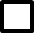         należymy do grupy kapitałowej w rozumieniu ustawy z dnia 16 lutego 2007 r.        o ochronie konkurencji i konsumentów.W załączeniu lista podmiotów należących do tej samej grupy kapitałowej.…………………………………..                                                              ………………………………………………………………….          (miejsce i data wystawienia)                                                                                                       (podpis i pieczęć osoby/osób uprawnionych                                                                                                                                                  do reprezentowania  Wykonawcy)                                                                                                                                                                                                   